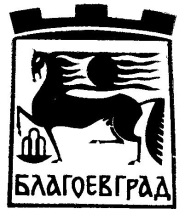 ОБЩИНА БЛАГОЕВГРАДИзх. № ………………ДО ПРЕДСЕДАТЕЛЯНА ОБЩИНСКИ СЪВЕТБЛАГОЕВГРАД				П  Р  Е  Д  Л  О  Ж  Е  Н  И  Е		ОТ  МЕТОДИ БАЙКУШЕВ -  КМЕТ НА ОБЩИНА БЛАГОЕВГРАД	Относно: Заявление с вх. № 69-00-1322/12.12.2023 г. от г-н Любомир Траянов – Председател на СНЦ за осъществяване на дейност в обществена полза “Пирин спорт – 2013“ за предоставяне под наем на общински нежилищен имот – самостоятелен обект в сграда, находящ се в гр. Благоевград, ул. „Васил Априлов“ № 26. УВАЖАЕМИ ДАМИ И ГОСПОДА ОБЩИНСКИ СЪВЕТНИЦИ,	Съгласно договор № 601904/01.02.2019 г., сдружение с нестопанска цел „Пирин спорт – 2013“ е наемател на общински нежилищен имот, представляващ самостоятелен обект в сграда с идентификатор 04279.606.24.1.5 по КК на Благоевград, частна общинска собственост съгласно Акт № 8470/21.03.2019 г., с площ 52,00 кв.м, с административен адрес в гр. Благоевград, ул. „Васил Априлов“ № 26. В общинският имот, сдружението развива специализирани и адаптирани спортове за хора със зрителни увреждания като шоудаун, шахмат, табла и други. Срокът на горецитирания договор изтича на 31.01.2024 г. В тази връзка в деловодството на Община Благоевград е постъпило заявление  с вх. № 69-00-1322/12.12.2023 г. от г-н Любомир Траянов – председател на  сдружение “Пирин спорт – 2013“, с което заявява желание общинският имот да бъде предоставен отново за осъществяване на дейност от страна на сдружението, защото това се явява от изключително значение за всички хора с увреждания на територията на Община Благоевград, които чрез спорта успяват да водят пълноценен начин на живот.СНЦ „Пирин спорт – 2013“ е регистрирано като юридическо лице с нестопанска цел  за осъществяване на дейност в обществена полза. 	Сдружението е член на федерацията „Спорт за хора със зрителни увреждания“ и е вписано в Националния регистър на лицензираните спортни организации и членуващите в тях спортни клубове. 	Общинският имот е включен под № 21 в Раздел VІІІ на Приложение № 1 към Годишната програма за управление и разпореждане с имотите – общинска собственост за 2024 година.	Предвид гореизложеното, предлагам общинските съветници на свое заседание да вземат следнотоР Е Ш Е Н И Е:1.  На основание чл. 21, ал. 1, т. 8 от Закона за местното самоуправление и местната администрация, чл. 14, ал. 6 от Закона за общинската собственост и чл. 22, ал. 1 от Наредбата за реда за придобиване, управление и разпореждане с общинско имущество, Общински съвет – Благоевград предоставя под наем общински нежилищен имот, представляващ самостоятелен обект в сграда с идентификатор 04279.606.24.1.5 по КК на Благоевград, частна общинска собственост съгласно Акт № 8470/21.03.2019 г., с площ 52,00 кв.м, с административен адрес в гр. Благоевград, ул. „Васил Априлов“ № 26 на Сдружение с нестопанска цел “Пирин спорт – 2013“, ЕИК 176621968, със седалище и адрес на управление  гр. Благоевград, ул. „Васил Априлов“ № 26, представлявано от Любомир Траянов – Председател на УС, за нуждите на сдружението, за срок от 5 (пет) години.	2. Общински съвет – Благоевград упълномощава Кмета на Община Благоевград да сключи договор за наем съгласно т. 1 от настоящото решение, по цени определени в Приложение № 8 към Наредбата за реда за придобиване, управление и разпореждане с общинско имущество – група Е, към която се отнасят сдружения с нестопанска цел, зона IІ, базисна месечна наемна цена - 0,84 лв./кв.м – без ДДС.МЕТОДИ БАЙКУШЕВКМЕТ НА ОБЩИНА БЛАГОЕВГРАДСъгласували: